附件1:海南中学公开招聘2022年应届大学生及骨干教师资格条件表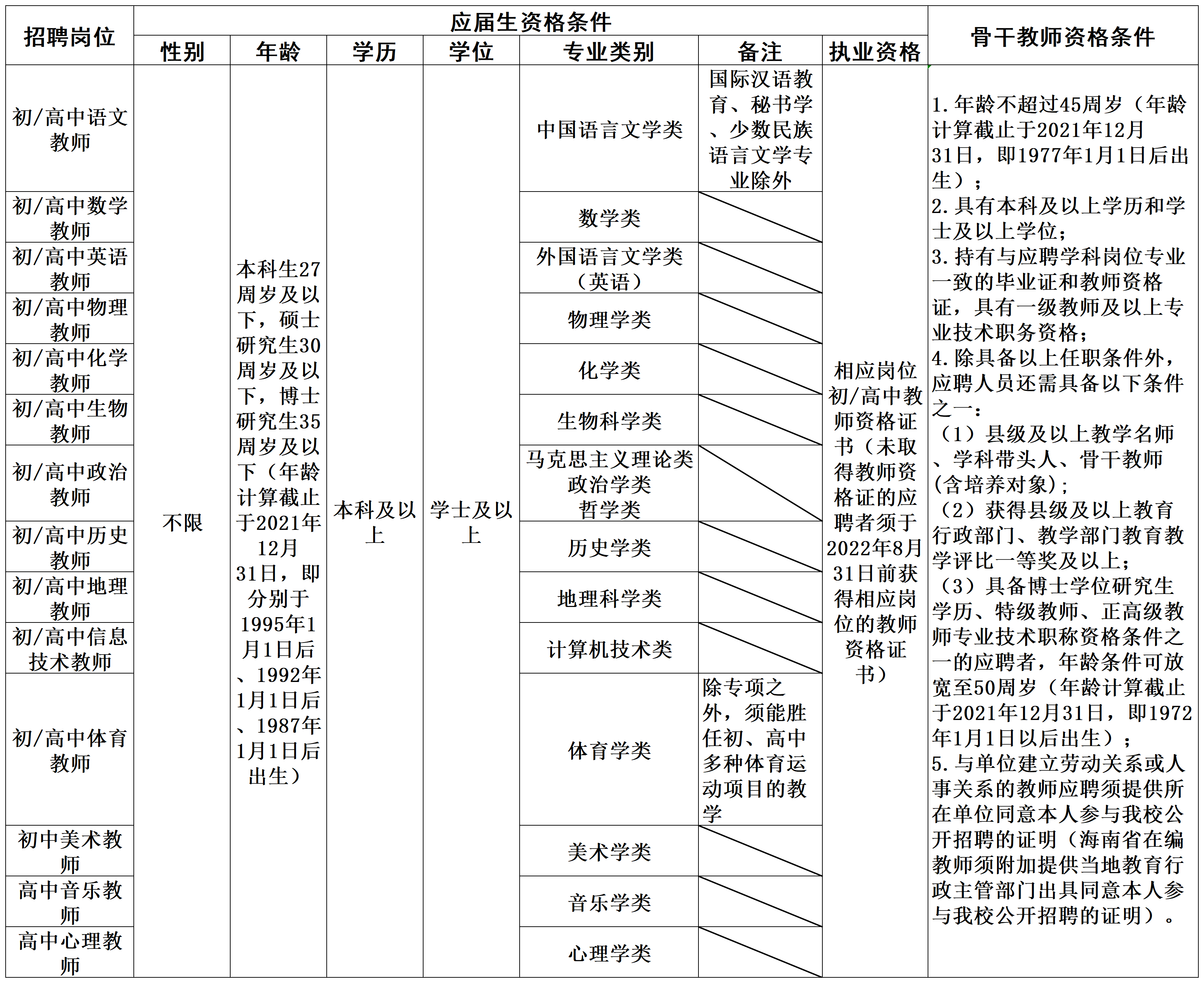 